Forces 2 Complete some of the tasks from the grid below to reach a total of 	points over this unit of work. Try and cover a variety of tasks over the unit so that you’re practicing different skills. Once you’ve completed a task, colour that box on the grid to keep a record of your points. Can you get the highest point score this unit?Topic1 Point2 Points4 Points6 Points10 PointsUpthurst Define upthrust Draw a force diagram that includes upthrust in it.Do the same activity as the box to the left but add numbers to show forces are balanced.Write a paragraph outlining how you could test the upthrust on an object.Read this article and write an A4 side on what you have learnt. It has to be in your own words and include diagrams.https://www.explainthatstuff.com/how-ships-work.html PressureDefine pressureRecall the equation to calculate pressure, include the units.Calculate: The pressure when force is 20N and surface area is 3m2‘The surface area when the force is 300N and the pressure is 2.5 N/m2 The force when the surface area is 1.5m2 and the pressure is 200N/m2Write 3 of your own calculation questions, this must include a markscheme.Mrs Cooper wants to go to space without a helmet on.Explain using your knowledge of air pressure, why this is a bad idea.Work and momentsWrite the definition of work and momentsWrite the equations to calculate: Work =Moment =Calculate: The work when the force is 5N and the distance is 15m. The distance when the force is 0.8KN and the and the work is 2.7KJ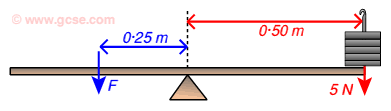 Calculate the missing values.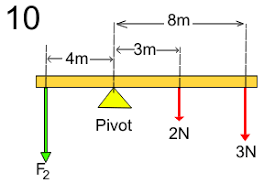 Use your knowledge of moments to explain why a crane needs a counterweight. 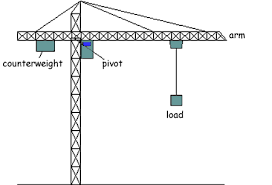 Elasticity What is an elastic object?Name 3 elastic objects.Define Hooke’s law and sketch a graph that shows this.Use examples to explain what directly proportional means.Write a practical method on how you could calculate the spring constant of a spring.Design a product that uses elasticity. You must explain the science behind it.Speed graphsHow can you tell from a graph if an object is moving faster? Calculate the speeds of A-D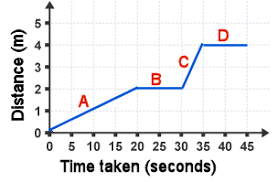 Sketch a distance-time graph of a journey. You must describe the journey.Sketch a speed-time graph of a journey. You must describe the journey.Stopping distancesList all the factors that affect a vehicles stopping distance.Write the definitions of thinking distance, breaking distance, and stopping distance.What is the equation to calculate stopping distanceExplain fully how drinking alcohol affects the stopping distance. What safety feature would you like to see added to all new cars? Why? Read this article and write an A4 side on what you have learnt. It has to be in your own words and include diagrams.https://www.smmt.co.uk/2015/02/car-safety-brief-history/ 